ПРОФИЛАКТИКА САМОВОЛЬНЫХ УХОДОВ НЕСОВЕРШЕННОЛЕТНИХ ИЗ ДОМА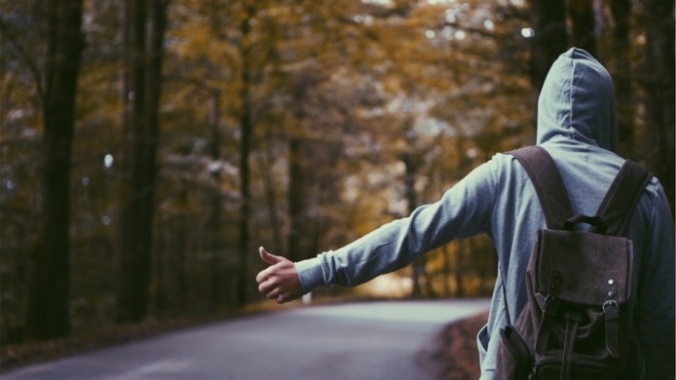 Выделяют следующие типы побегов подростков (Ю.Л. Строганов, Б.Н. Алмазов):Эмансипационные побеги наиболее часто совершаются, чтобы избавиться от опеки и контроля со стороны взрослых. Поводом являются ссоры с родителями, жажда освободиться от надзора. Часто совершаются с приятелями. Этому предшествуют прогулы занятий в школе, часто сочетаются с алкоголизацией во время побега.Импульсивные побеги происходят вследствие жестокого обращения с детьми. Совершаются в одиночку. В таких случаях во время побегов достаточно высокая опасность суицида.Демонстративные побеги занимают относительно небольшое количество в общем объёме побегов. В данном случае подростки преследуют цель привлечения к себе внимания (в большинстве случаев - подростки 12 – 17 лет).Дромоманические побеги (от греческих слов «дромос» – дорога, путь и «мания» – одержимость, страстное влечение) происходят внезапно, на базе внезапно изменившегося настроения, от побега к побегу географический ареал расширяется.По статистике, основной возраст уходов детей и подростков из семьи – 10-17 лет.Дети уходят не только из неблагополучных семей. Как показывает практика, около 70 % – это дети, воспитывающиеся в относительно благополучных семьях. Они уходят из дома в поисках приключений, в знак протеста против чрезмерной опеки родителей или, наоборот, пытаясь привлечь их внимание.Конечно, это не самый лучший способ реагирования, но если подросток реагирует именно так, то значит, он не научился применять другие стратегии реагирования в конфликтных ситуациях и использует стратегию избегания.На фоне постоянной стрессовой ситуации уходы становятся привычными (стереотипными) – т.е. формируется «привычка», когда подросток привычно реагирует уходом даже тогда, когда стресс не настолько выражен, чтобы убегать. Иногда, внезапный уход может произойти на фоне сниженного настроения, причём это изменение в настроении никак невозможно объяснить ситуацией.Семья внешне может быть вполне благополучной и даже обеспеченной. И тогда чаще всего поводом уйти из дома становится конфликт, в основе которого лежит отсутствие взаимопонимания с родителями. Требовательность родителей вызывает у него сильное разочарование, нарушает искренность отношений и может даже привести к враждебности несовершеннолетнего.Побег из дома во многом зависит от обстановки, которая складывается в среде неформального общения (на улице). Для того чтобы ребенок самостоятельно порвал свою связь с семьей, ему, как правило, хотя бы на первых порах нужны товарищи. Решительный момент наступает, когда у кого-либо из них ситуация в семье резко ухудшается. Первый побег прорывает психологический барьер, удерживающий от ухода из дома, и ориентации детей резко меняются.При первом уходе ребенка из дома важно правильное поведение родителей, которое на начальном этапе еще может исправить положение, восстановить отношение в семье.Психологический климат семьи имеет для ребенка очень большое значение. Дискомфорт в отношениях с родителями воспринимается очень остро. Психологи побег из дома рассматривают как один из вариантов защитного поведения.Причины, которые могут заставить ребенка уйти из дома:- крупная ссора с родителями или постоянные «выяснения отношений»;- агрессия со стороны кого-нибудь из членов семьи (физические наказания);- безразличие взрослых к проблемам подростка;- развод родителей;- появление в доме отчима или мачехи;- чрезмерная опека, вызывающая раздражение.Основные проблемы детско-родительских отношений, определяемые как фактор риска уходов детей из семей.Отвергающая позиция: родители воспринимают ребенка как «тяжелую обязанность», стремятся освободиться от этой «обузы», постоянно порицают и критикуют недостатки ребенка, не проявляют терпение.Позиция уклонения: эта позиция свойственна родителям эмоционально холодным, равнодушным; контакты с ребенком носят случайный и редкий характер; ребенку предоставляется полная свобода и бесконтрольность.Позиция доминирования по отношению к детям: для этой позиции характерны: непреклонность, суровость взрослого по отношению к ребенку, тенденции к ограничению его потребностей, социальной свободы, независимости. Ведущие методы этого семейного воспитания — дисциплина, режим, угрозы, наказания.Отвергающе-принуждающая позиция: родители приспосабливают ребенка к выработанному ими образцу поведения, не считаясь с его индивидуальными особенностями. Взрослые предъявляют завышенные требования к ребенку, навязывают ему собственный авторитет. При этом они не признают прав ребенка на самостоятельность. Отношение взрослых к детям носит оценивающий характер.Для достижения гармонии в Вашей семье и с Вашим ребенком необходимо придерживаться следующих правил:Старайтесь ежедневно общаться с ребенком, узнавать новости со школы, его успехи и проблемы в учебе, интересоваться взаимоотношениями в классе.Обращайте внимание на настроение ребенка, когда он пришел со школы. Стоит насторожиться, если он приходит поникшим и грустным, а утренний поход в школу сопровождается слезами и нежеланием учиться.Выслушайте своего ребенка, даже если вы очень устали. Ведь именно Вы тот человек, от которого Ваши сын или дочь хотят услышать доброе слово и совет.Уход из дома – это протест ребенка, его защитная реакция. А в некоторых случаях и манипулирование родителями. Задумайтесь, что же Вы сделали не так?Уделяйте больше внимания Вашему чаду. Говорите с ним. Займитесь общим делом. Это сближает.Организуйте занятость ребенка в свободное время: запишите его на кружки, секции, учитывая при этом его желания. Если это будет против воли ребенка, то все Ваши усилия будут тщетны.Узнайте, с кем дружит Ваш ребенок. Подружитесь с ними и Вы. Приглашайте в гости, разговаривайте с ними о делах в школе и за ее пределами.Никогда не бейте своего ребенка. Вместо физического наказания используйте слова.Если Ваш ребенок самовольно покинул дом, необходимо своевременно и грамотно организовать поиск ребенка.Не поддавайтесь панике.Если ваш ребёнок самовольно ушёл из дома и его местонахождение неизвестно, прежде всего, вспомните всё, о чем говорил ваш ребенок в последнее время. Зачастую наши дети нам говорят почти всё, другое дело слышим ли мы их. Вспомните о последних увлечениях (компьютерные игры, наиболее посещаемые сайты в сети Интернет, музыка, отношение к молодёжным субкультурам, увлечения, друзей ребенка и настроение его в последнее время). Проверьте, вёлся ли дневник (в письменном или в электронном варианте).Обзвоните друзей вашего ребёнка, причём разговаривайте не только с детьми, одноклассниками, но и их родителями, прося их об адекватных действиях, в случае, если ваш сын или дочь появится в поле их зрения. Позвоните и опросите родственников и знакомых, классного руководителя, поинтересуйтесь информацией о вашем ребёнке. Может быть, они помогут вам сориентироваться в его возможном местонахождении.Собрав информацию, проверьте, какие вещи пропали из дома. Может быть, одежда или деньги. Тогда можно определить, ушёл ли ваш ребёнок намеренно или пропал.Если проверка собранных сведений не дала никаких результатов и ребенок не найден — обращайтесь в соответствующие органы. Прежде всего, необходимо подать заявление о розыске в территориальное отделение МВД. Заявление у Вас обязаны принять по первому требованию. Предоставьте как можно больше информации о ребенке. В поисках все имеет значение: привычки, предпочтения, информация о состоянии здоровья, круг общения и др. Чем раньше Вы обратитесь в полицию, тем быстрее начнутся поиски. Далее действуйте согласно полученным указаниям от сотрудников полиции.Периодически связывайтесь со знакомыми и друзьями ребёнка. В большинстве случаев дети, сбежавшие из дома, пытаются найти приют в знакомой среде.При обнаружении пропавшего ребенка сообщите администрации образовательного учреждения и в полицию о его возвращении.Найдя своего ребенка, спокойно попытайтесь разобраться, почему подросток ушел из дома.Следует особо отметить, что необращение или же несвоевременное обращение родителей в органы полиции за розыском несовершеннолетнего может повлечь за собой привлечение к административной ответственности по ч. 1 ст. 5.35 Кодекса РФ об административных правонарушениях (неисполнение или ненадлежащее исполнение родителями или иными законными представителями несовершеннолетних обязанностей по содержанию, воспитанию, обучению, защите прав и интересов несовершеннолетних).В декабре 2009 года вступила в силу ст.15 закона Красноярского края «О защите прав ребенка» от 02.11.2000 №12-961.Согласно которому:Дети не должны находиться без сопровождения родителей (лиц, их заменяющих), лиц осуществляющих мероприятия с участием детей: в общественных местах, в том числе на улицах, стадионах, в парках, скверах;в местах общего пользования жилых домов (межквартирных лестничных площадках, лестницах, лифтах, коридорах, технических этажах, чердаках, подвалах, крышах);на территориях, прилегающих к жилым домам, в том числе на детских площадках, спортивных сооружениях;на территориях образовательных учреждений;на территориях аэропортов, вокзалов, пристаней;на пляжах;в зонах отдыха;в культовых зданиях и сооружениях;на автозаправочных станциях;в транспортных средствах общего пользования;на остановках общественного транспорта городского и пригородного сообщения;на объектах (на территориях, в помещениях) юридических лиц или граждан, осуществляющих предпринимательскую деятельность без образования юридического лица, которые предназначены для обеспечения доступа к сети "Интернет", организации компьютерных игр и лотерей, развлечений и досуга, а также для реализации услуг в сфере торговли и общественного питания (организациях или пунктах)- до 16 лет   с 22.00 до 6.00 часов в период с 1 октября по 30 апреля - до 16 лет   с 23.00 до 6.00 часов в период с 1 мая по 30 сентября.2. Детям, не достигшим возраста 18 лет нельзя находиться:на объектах (на территориях, в помещениях) юридических лиц или граждан, осуществляющих предпринимательскую деятельность без образования юридического лица, которые предназначены для реализации товаров только сексуального характера либо в целом и систематически эксплуатируют интерес к сексу; в пивных ресторанах, винных барах, пивных барах, рюмочных, в других местах, которые предназначены для реализации только алкогольной продукции, пива и напитков, изготавливаемых на его основе; на объектах незавершенного строительства;Ответственность за это несут  родители (лица, их заменяющие), лица, осуществляющие мероприятия с участием детей, юридические лица, граждане, осуществляющие предпринимательскую деятельность без образования юридического лица.Отделение профилактики безнадзорности несовершеннолетних КГБУ СО Центр семьи «Зеленогорский»тел. 8(39169)3-44-59